Remote education Spring 1Subject: FrenchYear Group: 8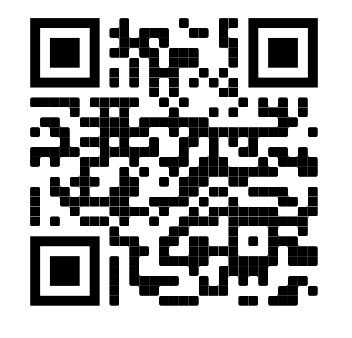 Week commencingTopicHow will the new content be delivered?What activities need to be completed?Monday 3rd JanuaryThis week we will be learning about Paris and its many attractions. We will be revisiting the near future as well as learning the new phrase "On peut"Via activities on department websiteLearn vocabulary using the given sentence builder.Practise vocabulary using the Quizlet providedCheck understanding of vocabulary using link provided.Monday 10th JanuaryThis week we will be learning about Paris and its many attractions. We will be revisiting the near future as well as learning the new phrase "On peut"Via activities on department websiteLearn vocabulary using the given sentence builder.Practise vocabulary using the Quizlet providedCheck understanding of vocabulary using link provided.Monday 17th JanuaryWe will be practising how to ask questions in order to find out information about tourist attractions. This will involve revisiting numbers, times and prices.Via activities on department websiteLearn vocabulary using the given sentence builder.Practise vocabulary using the Quizlet providedCheck understanding of vocabulary using link providedMonday 24th January(Assessment Week)We have our first assessment this week so revise vocab from Week 1-2In addition, this week we will learning how to say where we went and how we travelled there.Practise all vocabulary from previous three weeks using all online resources provided.There will be a link to an online vocabulary test. This will be posted ready for Monday 24th.Submission to own teacher via the link provided.Monday 31st JanuaryWe are learning to say what we did in Paris. We will begin by learning a handful of irregular verbs. Via activities on department websiteLearn vocabulary using the given sentence builder.Practise vocabulary using the Quizlet providedCheck understanding of vocabulary using link providedMonday 7th FebruaryNow we have seen the few irregular ones, we can move on to learn the patterns for the vast majority of other verbs. We continue to learn how to say what we did and didn't to or what we have done and what we have not done in Paris.Via activities on department websitePractise the key vocabulary needed using the Quizlet provided.Monday 14th February(Assessment week)Revision of Spring TermRevise all vocabulary from Week 1-5 via activities on department websiteThere will a reading and listening assessment for you to complete. This will be posted ready for Monday 14th.